		Accord		Concernant l’adoption de Règlements techniques harmonisés de l’ONU applicables aux véhicules à roues et aux équipements et pièces susceptibles d’être montés ou utilisés sur les véhicules à roues et les conditions de reconnaissance réciproque des homologations délivrées conformément à ces Règlements*(Révision 3, comprenant les amendements entrés en vigueur le 14 septembre 2017)_______________		Additif 127 : Règlement ONU no 128		Amendement 10Complément 10 à la version originale du Règlement − Date d’entrée en vigueur : 25 septembre 2020		Prescriptions uniformes concernant l’homologation des sources lumineuses à diodes électroluminescentes (DEL) destinées à être utilisées dans les feux de signalisation homologués des véhicules à moteur et de leurs remorquesLe présent document est communiqué uniquement à titre d’information. Le texte authentique, juridiquement contraignant, est celui du document : ECE/TRANS/WP.29/2020/31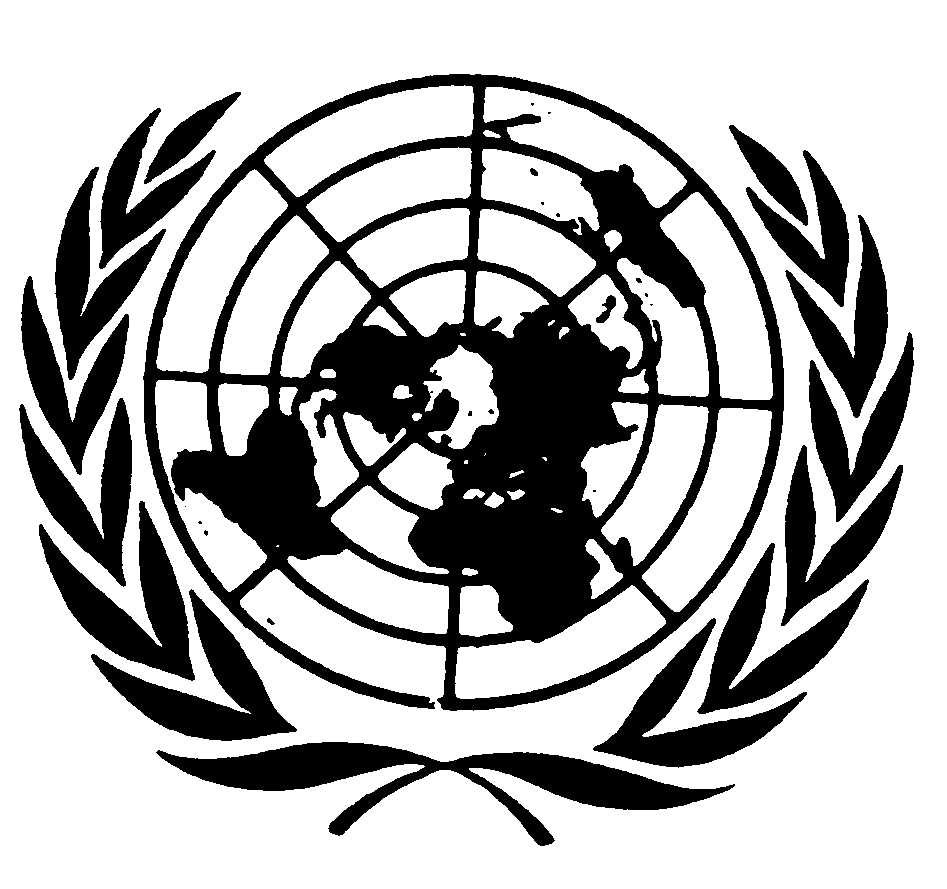 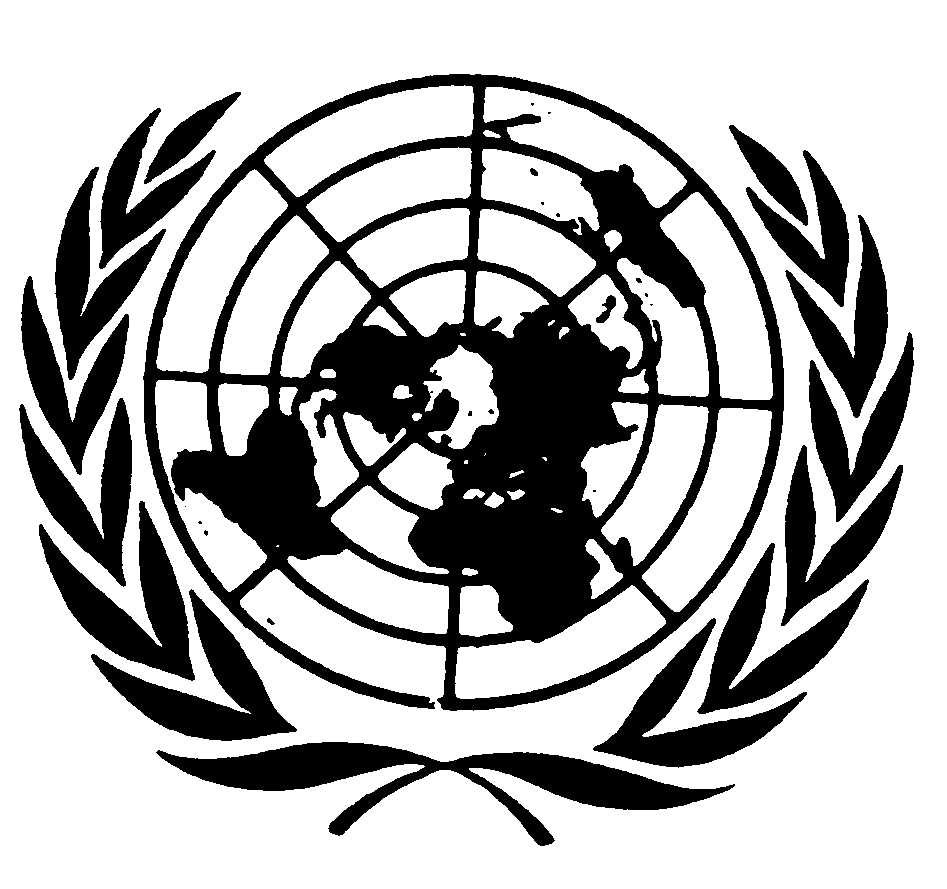 Paragraphe 3.11.2.2, lire :« 3.11.2.2	Si, dans la feuille de données pertinente, un seul côté de la zone d’émission de la lumière est indiqué comme étant susceptible de produire la ligne de coupure, l’une au moins des dispositions suivantes s’applique : a)	Le gradient maximal de luminance G50μm,max, déterminé conformément à l’annexe L de la quatrième édition de la publication 60809 de la CEI, ne doit pas être inférieur à la valeur indiquée dans la feuille de données pertinente, le cas échéant ; oub)	La zone 1b doit être située plus près du côté correspondant de la zone 1a que du côté opposé. ».E/ECE/324/Rev.2/Add.127/Amend.10−E/ECE/TRANS/505/Rev.2/Add.127/Amend.10E/ECE/324/Rev.2/Add.127/Amend.10−E/ECE/TRANS/505/Rev.2/Add.127/Amend.103 novembre 2020